Energize Arkansas!Meet and Greet Held to Recruit New VolunteersRod Beasley, Regional Director of Arkansas Region 5, recently hosted a “Meet and Greet” at a public library in the central location of his region with 24 in attendance. Of those, 6 new guests came to learn about Convention of States and how they might be involved.The goal set for the meeting was to energize the Patriots in his area.  It was the first Meet and Greet in the region since the Article V resolution passed in February and everyone seemed eager for information, including a new District Captain who traveled from adjoining Region 6, District 48. His name is Jamie Franks, pastor, postman and COS devotee.Once the discussions started, some of the new guests revealed how pleased they were to learn that they were not alone in their desire to do something positive to turn America around.Each guest was invited knowing this was a recruitment effort, and after only about a month of planning, Rod was pleased with the success. “There were 6 new folks that I had never met, so I’ll be following up to meet one on one for coffee next week” Rod stated.  State Director, Jacque Martin, presented information to the group on some of the exciting milestones both statewide and national.  “What a nice relaxed atmosphere to recruit new volunteers” she said. “This is the type of activity that everyone can feel comfortable to express the abilities they bring to the team and we can easily match them up to our needs”. At the writing of this article, one new District Captain has joined in a region that had no volunteers until now.If you are interested in joining our state team, follow this link <> to learn more about all the opportunities to get involved in energizing Arkansas.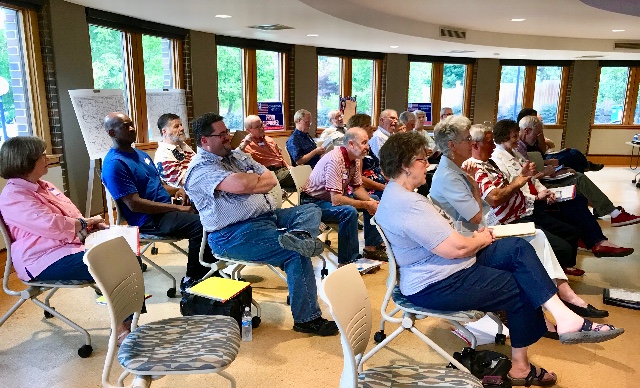 